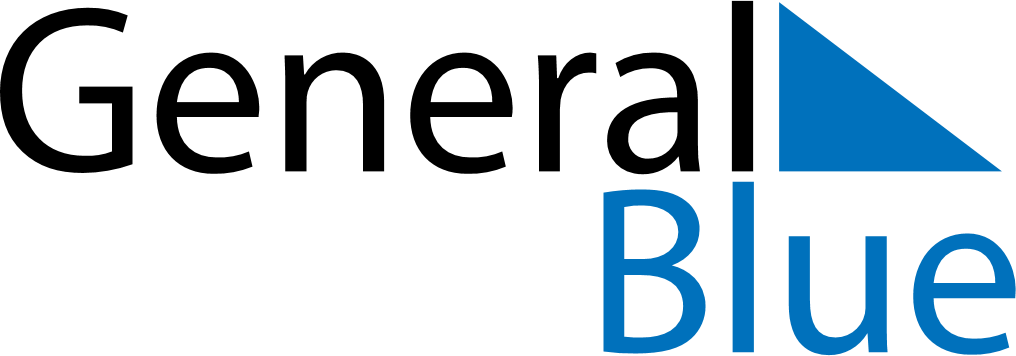 May 2027May 2027May 2027May 2027May 2027May 2027KosovoKosovoKosovoKosovoKosovoKosovoMondayTuesdayWednesdayThursdayFridaySaturdaySunday12Labour DayOrthodox Easter3456789Europe Day10111213141516Feast of the Sacrifice (Eid al-Adha)171819202122232425262728293031NOTES